Barn- och ungdomsnämndenÖverenskommelse 2024 mellan Barn- och ungdomsnämnden och Division utbildning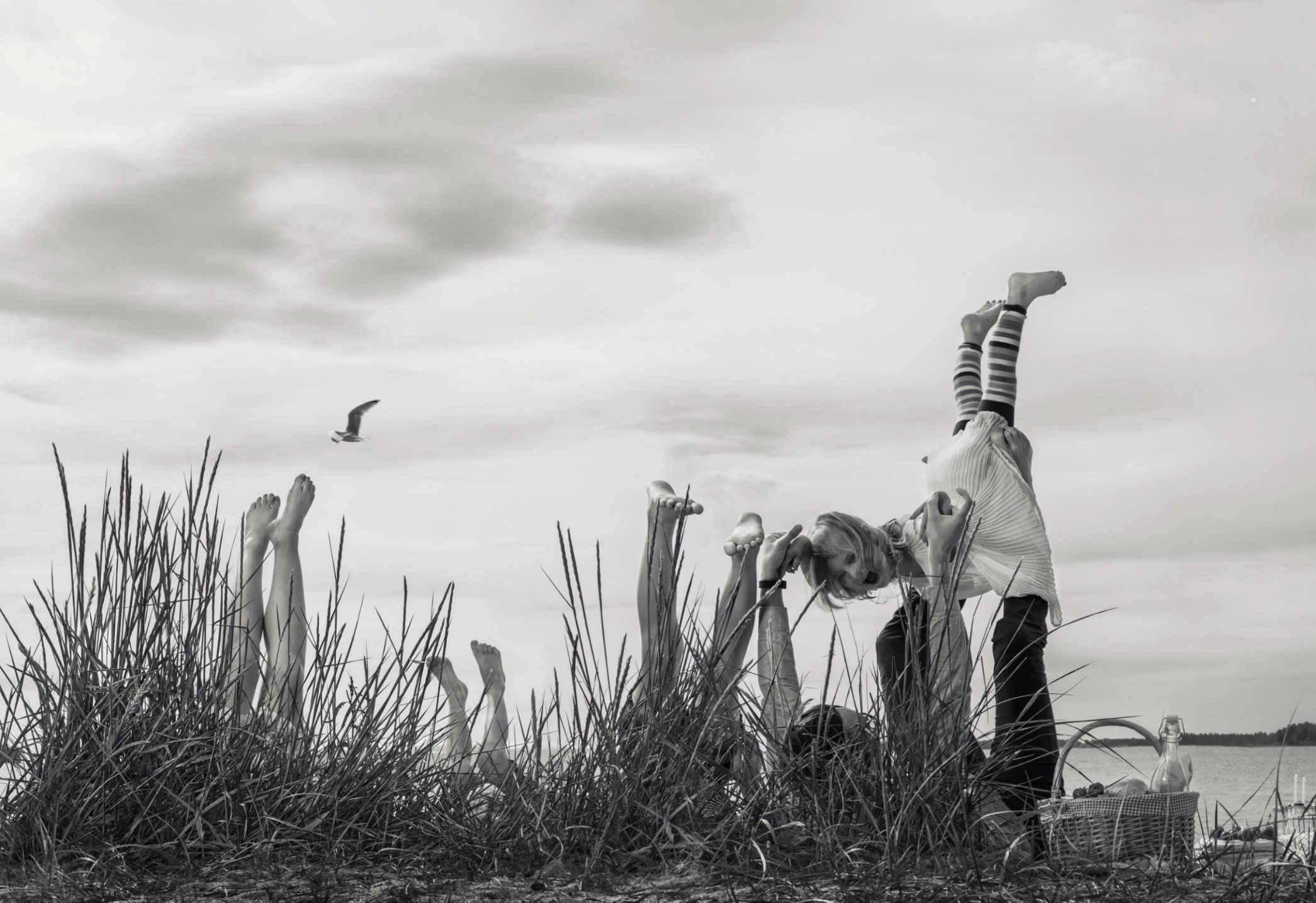 FormaliaParter/kontaktpersonerBarn- och ungdomsnämnden (BUN). Ombud är nämndens sakkunniga tjänstemän. Division Utbildning (DU). Ombud är divisionschef.  InnehållGiltighetstidDenna överenskommelse avser kalenderåret 2024.Förändrade förutsättningarOm förutsättningarna för genomförande av överenskommen verksamhet väsentligt förändras, till exempel genom protokollförda politiska beslut om inriktning, organisation, omfattning och kvalitet eller ändrade krav i lagar och förordningar, kan överenskommelsen komma att revideras.OmfattningÖverenskommelsen omfattar de verksamheter som ingår i Barn- och ungdomsnämndens ansvarsområde utifrån av Kommunfullmäktige utfärdat reglemente och för området gällande lagstiftning. Ekonomisk uppföljningDivision Utbildning ska på nämndsammanträden i anslutning till månadsuppföljningar i april, delår och oktober göra en rapportering av den ekonomiska situationen för perioden, prognos för helår samt föreslagna åtgärder. Uppföljningen ska kopplas till Kommunfullmäktiges uppdrag om en långsiktigt plan för en ekonomi i balans.Ekonomisk uppföljning för Divisionen skall ske i fördjupad form under de dialogmöten som sker mellan Barn- och ungdomsnämndens presidie samt ledningsgruppen för Division Utbildning.Grunduppdrag:Bedriva en likvärdig utbildning i alla skolformer och fritidshem. Denna del finansieras av barn- och elevpeng.  FörskolaFritidshemFörskoleklassGrundskolaGymnasieskolaElevhälsaSkolbibliotekHemkommunverksamhetVerksamhet som utöver grundverksamhet uppfyller nämndens övriga myndighetsansvar och ekonomiska ansvar för att alla barn och ungdomar boende i kommunen har tillgång till förskola och skola benämns som hemkommunverksamhet. Verksamheter som står under denna rubrik är anslagsfinansierade.Antagningsorganisation gymnasieutbildningBarn- och elevplaceringModersmålsundervisningNyköpings ungdomsmottagningNärvaroteametToleransprojektet Anpassad skolaNatt o helgomsorgResursskolaKanotgymnasietUppsökande verksamhet Fler barn i förskolanSärskilda uppdrag / Samverkan med andra nämnder. Särskilda uppdrag/ Samverkan med andra nämnder är samverkan och/ eller uppdrag Division utbildning har tillsammans med andra nämnder som följs upp utav Barn- och ungdomsnämnden. Detta arbete sker inom grunduppdrag och ingen extra finansiering utgår. Uppdrag från huvudmanDU – DSO, BUN - SN Stärkt samverkan. DU – DSO, BUN - VON Förstärkt barnperspektiv.KS-BUN, BUN-DU BiblioteksplanKF- BUN och DU, Ekonomi i balansBUN-DU Insatser för ökad kvalitet och likvärdighetInsyn och tillsynNämnden och dess ombud har rätt till skälig insyn i DU:s verksamhet i frågor som rör åtagande enligt denna överenskommelse. DU ska kontinuerligt hålla nämnden och dess ombud underrättade om förändringar i verksamheten. Parterna åtar sig att hålla varandra underrättade om och samråda kring förändringar i volymer, kvaliteter eller förändringar i avtal med underleverantörer som kan innebära förändrade kostnader för innevarande eller kommande period. Barn- och ungdomsnämnden har rätt att utöva den tillsyn som nämnden anser är relevant. Utföraren ska medverka till att nämnden får efterfrågad statistik, utvärdering och uppföljning. Barn- och ungdomsnämndens presidie, sakkunniga och divisionsledning har regelbundna dialogmöten där nämndens mål och överenskommelsen BUN-DU följs upp. Nämndövergripande samverkan och uppdrag följs upp genom skriftlig rapport och i samarbetet DU – DSO, (BUN – SN), 2 dialogmöten per år.  Samråd om investeringarI enlighet med Budget 2024 (KFs budgetdokument) har divisionschef rätt att fatta beslut om investeringar inom egen ram. Vad som planeras och genomförs inom egen ram ska göras i dialog med ansvarig nämnd.Dialog sker i första hand med ansvarig verksamhetsnämnd. Om behov finns tar divisionschefen alternativt verksamhetsnämnd initiativ till samråd med kommunstyrelses företrädare.DataskyddsombudInformationsansvarig på Informationsförvaltningen Kommunledningskontoret är Dataskyddsombud.Styrande dokument  Kommunallagen ( 2017:725)Skollagen (2010:800)Skolförordningen (2011:185)Gymnasieförordningen (2011:2039)Delegationsordning Barn- och ungdomsnämndenAvgifter och dess tillämpning i förskola, fritidshem och annan pedagogisk verksamhetFöreskrifter, regler och styrande dokumentRiktlinjer, samlade i författningssamlingenBarn- och ungdomsnämndens budget 2024Finansiering  Nämndens resursfördelning styr hemkommunens (Skollag 2 kap 8 §) förutsättningar för beräkning av ersättning till all regi, kommunal och fristående. Resursfördelning sker på lika villkor, oavsett huvudman. I fördelning av resurser vägs socioekonomiska faktorer och meritvärde i årskurs 9 in. Alla barn och elever ska ges möjlighet att lägga grunden för ett livslångt lärande och att nå läroplanens kunskapskrav.Inom Barn- och ungdomsnämndens budget finns vissa kostnader som inte fördelas ut direkt i bidraget per barn/elev. Kostnader för hemkommunansvar, tillexempel modersmålsundervisning, skolpliktsbevakning och satsningar som Närvaroteamet, är exempel på sådana poster som lyfts ut innan beräkningen av barn/elevpeng påbörjas, dessa är s.k. fria nyttigheter. Därefter fördelas tillgängliga medel inom respektive skolform till bidragsbelopp per barn/elev.Under verksamhetsåret fördelas resurserna direkt till respektive förskole-/skolområde samt till fristående anordnare i förhållande till antalet inskrivna barn och elever enligt följande:Ersättningen är i huvudsak volymbaserad. Det innebär ett specifikt grundbelopp per barn/elev. Huvudman ersätts med grundbelopp för aktuellt barn- och elevantal enligt statistik per den 15: e varje månad. Grundbeloppet består av följande delar, pedagog-/undervisningspeng, lärverktyg, elevhälsa, måltider, lokalersättning, övrigt och administration. Ersättning för lokalkostnader baseras på kommunens budgeterade lokalkostnad per barn/elev. Avstämning för grundskola/anpassad grundskola/förskoleklass/fritidshem sker den 15:e i varje månad. För grundskola/anpassad grundskola och förskoleklass baseras ersättningen för juni på avstämningen i maj. För grundskola/anpassad grundskola och förskoleklass baseras ersättningen för juli och augusti på avstämningen i september då elevantalet är känt för höstterminen. Avstämning av antalet barn i förskola och pedagogisk omsorg sker den 15:e i varje månad. Huvudmannen för förskolan erhåller bidrag t. o. m. juni månad det år barnet ska börja förskoleklass.Kommungemensamma kvalitets- och förbättringsarbetet Att säkerställa en kvalitativ verksamhet med utgångspunkt i medborgarens behov ska vara grundläggande för alla verksamheter i Nyköpings kommun. Det är en central del i Nyköpings styrmodell. Alla verksamheter ska ha ett systematiskt kvalitetsarbete som syftar till att både kvalitetssäkra och förbättra den service och de tjänster som kommunen levererar. Ett systematiskt kvalitetsarbete innebär att vi löpande planerar, följer upp och utvecklar verksamheten på ett metodiskt sätt och att vi tar hänsyn till de krav, mål och riktlinjer som finns. Vi utgår från ett helhetsperspektiv där uppföljningsresultat, resultat från undersökningar och mätningar, omvärldens förändringar och ekonomi vägs samman för en slutgiltig bedömning och analys av framtida behov och förutsättningar. Ett fungerande kvalitetsarbete är avgörande för att ge politisk och tjänsteledning en möjlighet att följa måluppfyllelse och att garantera att kommunen håller hög kvalitet i verksamheten. Genom att säkerställa att kommunen lever upp till medborgarnas krav och förväntningar på service och tjänster av god kvalitet upprätthålls och förstärks också förtroendet till kommunen. Vision Vår vision fungerar som ett fyrljus för alla verksamheter i Nyköpings kommun genom att peka ut en riktning mot vår långsiktiga målbild - dit vi styr och leder gemensamt. Visionen tar sikte på 2040 för att bland annat sammanfalla med kommunens översiktsplan Nyköping 2040. 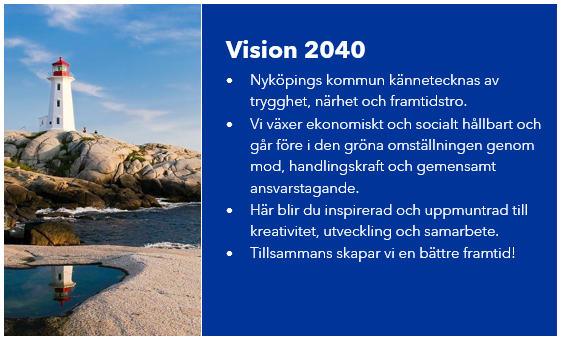 Strategisk plan för mandatperioden För mandatperioden 2022–2026 har Socialdemokraterna och Moderaterna följande prioriterade områden för Nyköpings kommun. • Ett växande hållbart Nyköping där hela kommunens potential tas tillvara. • Ett tryggt Nyköping med en trygg välfärd. • Ordning och reda i kommunens ekonomi. • Fler i arbete och färre i behov av bidrag. • Starkt kunskapsfokus och studiero i skolan. • Förbättrat företagsklimat för fler växande företag och fler arbetstillfällen. Mål och uppdrag, området utbildningKommunfullmäktige har för Barn- och ungdomsnämndens del angett nedanstående mål och uppdrag. Samtliga mål/uppdrag ska skriftligen avrapporteras inför delårsrapport och verksamhetsberättelse i VP-modulen. 
Kommunfullmäktiges målNyköping har Sveriges bästa skola 2030. Målbilden delas med alla elever, föräldrar, lärare och andra som är engagerade inom området utbildning. Nyköping är en plats där alla får möjlighet att utveckla sina talanger, intressen och drömmar. Nyköping är en plats där lärandet är roligt, meningsfullt och utmanande. Nyköping är en plats där alla känner sig trygga, respekterade och delaktiga. Barn- och ungdomsnämndens målBarn- och ungdomsnämnden ansvarar för kommunens alla barn och elever inskrivna i verksamhet. För en transparent och tydlig uppföljning har nämnden valt att följa upp varje målområde med fyra underrubriker; riket, hemkommun, kommunala skolor och fristående skolor.Barn- och ungdomsnämndens bidrag till Nyköpings kommuns mål gällande social, ekologisk och ekonomisk hållbarhet är att aktivt arbeta för att kommunens barn och unga ska ges goda förutsättningar till trygghet, jämlikhet, god hälsa och livskvalitet.Nyköping ska ha Sveriges bästa skola 2030Utbildningsresultaten ska förbättrasAndelen elever som trivs i skolan ska ökaAndelen personal som trivs på sin arbetsplats ska ökaEffektiv organisation och budget i balansBarn- och ungdomsnämnden har valt att bryta ner kommunfullmäktiges mål i fyra målområden. De fyra målområdena är utvalda utifrån de lokala förutsättningar och utmaningar som finns i Nyköping idag. Genom förbättrade utbildningsresultat ger man barn och unga ökade förutsättningar att göra aktiva och medvetna val som långsiktigt leder till social, ekologisk och ekonomisk hållbarhet. En grundförutsättning för detta arbete är att elever och personal trivs och är trygga i sin verksamhet. Utbildningsresultaten ska förbättrasDen politiska viljeinriktningen är utbildningsresultaten ska öka. Detta ska leda till att alla elever ska ha minst 8 godkända betyg så att de är behöriga att söka till ett yrkesprogram på gymnasiet. Andelen elever med gymnasieexamen efter tre år ska öka. För att nå detta mål ser Barn – och ungdomsnämnden vikten av språkutvecklande arbetssätt samt god närvaro från förskola till och med gymnasiet. Alla verksamheter behöver medvetet arbeta för att motverka problematisk frånvaro. Andelen elever som trivs i skolan ska ökaAtt elever har hög närvaro och trivs i skolan är en grundförutsättning för att tillgodogöra sig undervisning och befästa sin kunskap. Det leder till högre måluppfyllelse.  För att nå detta mål anser Barn – och ungdomsnämnden att studiero är viktigt samt att alla barn och elever känner trygghet. Andelen personal som trivs på sin arbetsplats ska ökaEn viktig förutsättning för att kunna erbjuda en bra och framgångsrik utbildning är att ha en hög andel utbildad en personal som trivs. En del i att behålla kompetent personal är att medvetet ha en kompetensutvecklingsplan.Effektiv organisation och budget i balansBarn- och ungdomsnämnden arbetar aktivt med Kommunfullmäktiges uppdrag om en långsiktigt plan för en ekonomi i balans. Utifrån KPMG:s rekommendationer arbetar Barn-och ungdomsnämnden vidare med att resursersättningsmodellen ska vara ett verktyg för att säkerställa likvärdig utbildning. Barnrättsperspektivet Barnkonventionens artiklar 1–42 är inkorporerade i svensk lag. Nyköpings kommun är skyldig att efterleva barnrättslagen i likhet med övrig allmän lag. Barnkonventionen etablerar vad kommunen inom ramen för sina verksamheter och uppdrag måste säkerställa för varje barn och vad som inte får göras mot något barn utifrån principen om barnets bästa (artikel 3). Det ingår i verksamhetens uppdrag att till sitt yttersta och med tillgängliga resurser tillse att barnets rättigheter tillgodoses för alla barn utifrån principen om barnets bästa och att kompensatoriska åtgärder föreslås och implementeras när så inte säkerställts. (art 4, art 3.)Jämställdhetsperspektivet 2018 beslutade Kommunstyrelse att Nyköpings kommun ska erbjuda en jämställd verksamhet. Det övergripande målet är att alla, oavsett kön, ska ha samma makt att forma samhället och sina egna liv. Jämställdhet innebär att människor, oavsett kön, har samma rättigheter, skyldigheter och möjligheter inom alla områden i livet. Till stöd för arbetet finns kommunens framtagna ”Vägledning – Stöd i arbetet för att uppnå jämställd verksamhet, medborgarservice och tjänster” att tillgå. Stöd i arbetet kan även ges av Kommunledningskansliet.Hållbar utveckling i NyköpingI Nyköpings kommun arbetar vi utifrån fyra hållbarhetsprogram för att uppnå en ekologisk, ekonomisk och social hållbar samhällsutveckling samt effektiv organisation. Utifrån de fyra hållbarhetsprogrammen prioriterar de förtroendevalda politikerna årligen mål och uppdrag. Under året samordnas genomförandet av prioriterade uppdrag i kommunens verksamheter och avrapporteras löpande till de förtroendevalda. De uppdrag som prioriteras följs upp i vår uppföljningsprocess. Analysen omsätts till förslag på uppdrag och aktiviteter som kan bidra till att utveckla hållbarhetsarbetet. De förtroendevalda använder förslagen som prioriteringsunderlag i kommande års planering.Barn- och ungdomsnämndens uppdrar till Division Utbildning att verka för Nyköpings kommuns mål gällande social, ekologisk och ekonomisk hållbarhet. Grunduppdrag skolverksamhetText med koppling till grunduppdraget skolverksamhet och verksamhetsområden med tillhörande skolchefVerksamhetsområde Förskola, Grunduppdrag 
Division Utbildning ska utforma och genomföra förskola (Skollag 8 kap) i enlighet med författningarna. Beslutanderätt och ansvarsuppdrag i frågor som rör huvudmannens uppdrag regleras i nämndens delegationsordning.  Uppföljning GrunduppdragUppföljningen av grunduppdraget sker genom redovisning av senaste läsårets verksamhetsrapport. Divisionen ska, om nämnden så önskar kunna redovisa resultat och fakta på enhetsnivå. Redovisning sker på dialogmöte och på nämndsammanträde. Inlämning av underlag sker inför dialogmötet. En annan del av uppföljning av grunduppdraget är den nyckeltalsanalys som sker på dialogmöte och kommande nämndsammanträde. Datum för redovisningarna är Dialogmöte 2024-11-11 samt Nämndsammanträde 2024–12-04. Skriftligt underlag ska vara sakkunnig tillhanda 2024-11-11Verksamhetsområde FritidshemGrunduppdrag 
Division Utbildning ska utforma och genomföra fritidshem (Skollag 14 kap) i enlighet med författningarna. Beslutanderätt och ansvarsuppdrag i frågor som rör huvudmannens uppdrag regleras i nämndens delegationsordning.  Uppföljning Grunduppdrag
Uppföljningen av grunduppdraget sker genom redovisning av senaste läsårets verksamhetsrapport. Divisionen ska, om nämnden så önskar kunna redovisa resultat och fakta på enhetsnivå. Redovisning sker på dialogmöte och på nämndsammanträde. Inlämning av underlag sker inför dialogmötet. En annan del av uppföljning av grunduppdraget är den nyckeltalsannalys som sker på dialogmöte och kommande nämndsammanträde. Datum för uppföljning är dialogmöte 2024-11-11 samt nämndsammanträde 2024–12 - 04.  Skriftligt underlag ska vara sakkunnig tillhanda 2024-11-11. Muntlig redovisning på sammanträdet kan bli aktuell.Verksamhetsområde Förskoleklass, Grundskola och Anpassad grundskolaGrunduppdrag 
Division Utbildning ska utforma och genomföra förskoleklass (Skollag 9 kap) i enlighet med författningarna. Beslutanderätt och ansvarsuppdrag i frågor som rör huvudmannens uppdrag regleras i nämndens delegationsordning. Division Utbildning ska utforma och genomföra grundskola (Skollag 10 kap) i enlighet med författningarna. Beslutanderätt och ansvarsuppdrag i frågor som rör huvudmannens uppdrag regleras i nämndens delegationsordning. Uppföljning Grunduppdrag
Uppföljningen av grunduppdraget sker genom redovisning av senaste läsårets verksamhetsrapport. Divisionen ska, om nämnden så önskar kunna redovisa resultat och fakta på enhetsnivå. Redovisning sker på dialogmöte och på nämndsammanträde. Inlämning av underlag sker inför dialogmötet. En annan del av uppföljning av grunduppdraget är den nyckeltalsannalys som sker på dialogmöte och kommande nämndsammanträde. Datum för uppföljning är dialogmöte 2024-11-11 samt nämndsammanträde 2024–12-04.  Skriftligt underlag ska vara sakkunnig tillhanda 2024-11-11. Muntlig redovisning på sammanträdet kan bli aktuell. Verksamhetsområde Gymnasieskolan Grunduppdrag
Division Utbildning ska utforma och bedriva gymnasieskola och anpassad gymnasieskolaskola i enlighet med författningarna (Skollag 2010:800 15 - 19 kap, GyF 2010:2039). Beslutanderätt och ansvarsuppdrag i frågor som rör huvudmannens uppdrag regleras i nämndens delegationsordning.   Uppföljning Grunduppdrag
Uppföljningen av grunduppdraget sker genom redovisning av senaste läsårets verksamhetsrapport. Divisionen ska, om nämnden så önskar kunna redovisa resultat och fakta på enhetsnivå. Redovisning sker på dialogmöte och på nämndsammanträde. Inlämning av underlag sker inför dialogmötet. En annan del av uppföljning av grunduppdraget är den nyckeltalsannalys som sker på dialogmöte och kommande nämnd-sammanträde. Datum för redovisningarna är dialogmöte den 2024-09-11 samt nämndsammanträde 2024-10-16.Övriga verksamhetsområdenElevhälsaDivision Utbildning ska utforma och genomföra elevhälsa (Skollag 2 kap) i enlighet med författningarna. Beslutanderätt och ansvarsuppdrag i frågor som rör huvudmannens uppdrag regleras i nämndens delegationsordning.Uppföljningen av grundverksamheten sker genom inlämning av Patientsäkerhetsberättelse avseende den medicinska delen för läsåret 2023/2024. Datum för uppföljning är nämndsammanträde 2024– 04-17.  Skriftligt underlag ska vara sakkunnig tillhanda 2024-03-25.Muntlig redovisning på sammanträdet kan bli aktuell. SkolbibliotekDivision Utbildning ska uppfylla elevernas tillgången till skolbibliotek i enlighet med författningarna (Skollag 2 kap 36§) Eleverna i grundskolan, anpassade grundskolan, specialskolan, gymnasieskolan och anpassade gymnasieskolan ska ha tillgång till skolbibliotek. Verksamheten ska används som en del i undervisningen för att stärka elevernas språkliga förmåga och digitala kompetens.Datum för uppföljning är dialogmöte 2024-11-11 samt nämndsammanträde 2024–12–04.  Skriftligt underlag ska vara sakkunnig tillhanda 2024-11-11.Hemkommunsverksamhet 
Verksamhet som utöver grundverksamhet uppfyller nämndens övriga myndighetsansvar och ekonomiska ansvar för att alla barn och ungdomar boende i kommunen har tillgång till förskola och skola benämns som hemkommunverksamhet. Verksamheter som står under denna rubrik är anslagsfinansierade. Division Utbildning har i uppdrag från Barn-och ungdomsnämnden att utföra nedanstående verksamheter.Antagningsorganisation gymnasieutbildningCentral administration/ Barn- och elevplaceringModersmålsundervisningNyköpings ungdomsmottagningNärvaroteametToleransprojektet Anpassad skolaNatt o helgomsorg (Förskolan)Resursskola (Förskola, grundskola)Riksidrottsgymnasium (Kanot) Uppsökande verksamhet (Fler barn i förskolan)Nedan i dokumentet kommer det mer detaljerade uppdragsbeskrivningar av de uppdrag som Barn- och ungdomsnämnden har valt att benämna hemkommunsverksamhet. Det finns också beskrivningar under respektive område kring hur och när uppföljning av hemkommunsverksamhet skall ske.Natt- och helgomsorg (Förskolan)Uppdrag 
Division Utbildning ska utforma och genomföra annan pedagogisk verksamhet (Skollag 25 kap 5§) i enlighet med författningarna. Beslutanderätt och ansvarsuppdrag i frågor som rör huvudmannens uppdrag regleras i nämndens delegationsordning.  Uppföljning uppdrag
Uppföljningen av uppdraget sker genom redovisning av senaste läsårets verksamhetsrapport. Divisionen ska, om nämnden så önskar kunna redovisa resultat och fakta på enhetsnivå. Redovisning sker på dialogmöte och på nämndsammanträde. Inlämning av underlag sker inför dialogmötet. En annan del av uppföljning av grunduppdraget är den nyckeltalsanalys som sker på dialogmöte och kommande nämndsammanträde. Datum för redovisningarna är dialogmöte 2024-11-11 samt nämndsammanträde 2024–12–04.  Skriftligt underlag ska vara sakkunnig tillhanda 2024-11-11Anpassad grundskolaUppdrag Beslutanderätt och ansvarsuppdrag i frågor som rör huvudmannens uppdrag regleras i nämndens delegationsordning. Division Utbildning ska utforma och genomföra anpassad grundskola (Skollag 11 kap) i enlighet med författningarna. Beslutanderätt och ansvarsuppdrag i frågor som rör huvudmannens uppdrag regleras i nämndens delegationsordning. Uppföljning uppdragUppföljningen av uppdraget sker genom redovisning av senaste läsårets verksamhetsrapport. Divisionen ska, om nämnden så önskar kunna redovisa resultat och fakta på enhetsnivå. Redovisning sker på dialogmöte och på nämndsammanträde. Inlämning av underlag sker inför dialogmötet. En annan del av uppföljning av grunduppdraget är den nyckeltalsannalys som sker på dialogmöte och kommande nämndsammanträde. Datum för uppföljning är dialogmöte 2024-11-11 samt nämndsammanträde 2024–12–04.  Skriftligt underlag ska vara sakkunnig tillhanda 2024-11-11. Muntlig redovisning på sammanträdet kan bli aktuell. Anpassad gymnasieskolaUppdragDivision Utbildning ska utforma och bedriva anpassad gymnasieskolaskola i enlighet med författningarna (Skollag 2010:800 15 - 19 kap, GyF 2010:2039). Beslutanderätt och ansvarsuppdrag i frågor som rör huvudmannens uppdrag regleras i nämndens delegationsordning.   Uppföljning uppdragUppföljningen av uppdraget sker genom redovisning av senaste läsårets verksamhetsrapport. Divisionen ska, om nämnden så önskar kunna redovisa resultat och fakta på enhetsnivå. Redovisning sker på dialogmöte och på nämndsammanträde. Inlämning av underlag sker inför dialogmötet. En annan del av uppföljning av grunduppdraget är den nyckeltalsannalys som sker på dialogmöte och kommande nämnd-sammanträde. Datum för redovisningarna är dialogmöte den 2024-09-11 samt nämndsammanträde 2024-10-16.ModersmålsundervisningUppdrag
I Nyköpings kommun genomför Division utbildning modersmålsundervisning för elever i grundskolan och anpassad grundskola. I grundskolan sker modersmålsundervisningen oftast på eftermiddagar efter skoltid och är ett eget ämne som eleven får betyg i årskurs 6–9. Uppföljning uppdragDatum för redovisningarna är dialogmöte 2024-11-11 samt nämndsammanträde 2024–12–04.  Skriftligt underlag ska vara sakkunnig tillhanda 2024-11-11Nyköpings ungdomsmottagningUppdragNyköpings ungdomsmottagning ska bedriva verksamhet tillsammans med Region Sörmland. Ungdomsmottagningen är öppen för kommunens alla barn och ungdomar som är mellan 13 – 23 år. Division Utbildning ansvarar för Nyköpings kommuns del av avtalet med Region Sörmland gällande Nyköpings ungdomsmottagning.
Uppföljning uppdragUppföljningen av verksamheten sker genom inlämning av en verksamhetsberättelse för läsåret 2023/2024. Datum för uppföljning är nämndsammanträde 2024–10-16.  Skriftligt underlag ska vara sakkunnig tillhanda 2024-09-23.Muntlig redovisning på sammanträdet kan bli aktuell.NärvaroteametUppdragNärvaroprojektet har övergått till att vara ett grunduppdrag därmed är det nya namnet Närvaroteamet. De ska arbeta med metodutveckling och kompetenshöjande insatser för att andelen barn/elever med oroande frånvaro ska minska. Närvaroteamet är även en part i arbetet med individärenden kopplade till Utskottet för individärenden. Närvaroteamet är tillgängligt för både kommunal och fristående skolor med elever från förskoleklass – åk9. Under 2024 påbörjas även implementering av metoden hos samtliga förskolor i kommunen.Uppföljning uppdrag
Uppföljning av verksamheten sker genom inlämning av verksamhetsberättelse för läsåret 2023/2024. Inlämning av skriftligt underlag sker senast 2024-09-09. Nämndens sammanträde äger rum 2024-09-18. Muntlig redovisning på sammanträdet kan bli aktuell.Toleransprojektet Uppdrag
Toleransprojektet är i första hand ett utbildningsprojekt som ska syfta till att öka förståelsen för alla människors lika värde och ge eleverna verktyg att reflektera över sina egna och andras sociala roller och identiteter. Toleransprojektet arbetar långsiktigt och förebyggande för ökad social sammanhållning och uppmuntrar eleverna att medvetet välja att vara den bästa versionen av sig själv. Uppföljning uppdrag 
Uppföljning av verksamheten sker genom inlämning av verksamhetsberättelse för läsåret 2023/2024. Inlämning sker inför nämndens sammanträde 2024-09-09. Muntlig redovisning på sammanträdet kan bli aktuell.Antagningsorganisation gymnasieutbildningUppdrag
Antagningsorganisationen uppdrag är att hantera hela arbetsgången gällande gymnasieantagningen. Uppföljning uppdrag
Uppföljningen av gymnasieantagningen sker genom inlämning av en sammanfattande redovisning av arbetet med antagningsåret 2024/2025. Inlämning lämnas till antagningsutskottet. Muntlig redovisning på sammanträdet kan bli aktuell.Riksidrottsgymnasium, kanotUppdrag
Riksidrottsgymnasiet Kanot ska erbjuda elever som vill elitsatsa möjligheten att kombinera skola och träning. Verksamheten ska optimera förutsättningarna att kombinera skola och träning. Uppföljning uppdrag
Uppföljningen av Riksidrottsgymnasiet kanots verksamhet sker genom inlämning av en verksamhetsberättelse för läsåret 2023/2024. Inlämning av skriftligt underlag senast 2024-10-07.Nämndens sammanträde 2024-10-16. Muntlig redovisning på sammanträdet kan bli aktuell.Resursgrupper förskolaUppdrag
Division utbildning har i uppdrag att bedriva resursgrupper inom verksamhetsområdet förskola. I uppdraget ingår det att bedriva särskilda undervisningsgrupper för barn med särskilda och extraordinära behov på utvalda kommunala förskolor.Uppföljning uppdrag
Inlämning av skriftligt underlag senast 2024-11-11.Nämndens sammanträde 2024-12-04. Muntlig redovisning på sammanträdet kan bli aktuell. Resursskola grundskolaUppdrag
Division utbildning har i uppdrag att bedriva resursskola inom verksamhetsområdet grundskola. Resursskolan är en skola som begränsar sitt mottagande till elever som behöver särskilt stöd. Resursskolan är endast inriktade mot elever som behöver sådant särskilt stöd som den specifika resursskolan erbjuder för att kunna uppfylla de betygskriterier eller kriterier för bedömning av kunskaper som minst ska uppfyllas, eller för att undvika svårigheter i sin skolsituation. Uppföljning uppdrag
Datum för uppföljning är dialogmöte 2024-11-11 samt nämndsammanträde 2024–12–04.  Skriftligt underlag ska vara sakkunnig tillhanda 2024-11-11. Muntlig redovisning på sammanträdet kan bli aktuell. Förskola för fler barn (Uppsökande verksamhet)Uppdrag
Division Utbildning har i uppdrag att utforma och genomföra arbetet med Förskola för fler barn. (Skollag 8 kap). Uppdraget har två delar, uppsökande verksamhet och erbjuda plats till vissa grupper av barn. Uppföljning uppdrag
Inlämning av skriftligt underlag sker senast 2024-09-09. Nämndens sammanträde äger rum 2024-09-18. Muntlig redovisning på sammanträdet kan bli aktuell.Särskilda uppdragDU – DSO, BUN - SN Ökad samverkanDivision Social omsorg och Division Utbildning har idag ett samverkansavtal sinsemellan, vilket reglerar deras samverkan. Socialnämnden och Barn- och ungdomsnämnden önskar att samverkan mellan divisionerna utvecklas ytterligare under 2024. Uppföljning sker 2024-02-12 samt 2024-09-12.DU – DSO, BUN - VON   Stärka barnperspektivUtreda förutsättningarna för ett förstärkt barnperspektiv i övergångarna mellan anpassad skola och korttidstillsyn. I uppdraget ingår att utreda hur samverkan mellan DU och DSO kan vidareutvecklas för mer flexibla, resurseffektiva och individanpassade lösningar med barnets bästa i fokus. Uppföljning sker genom inlämning av skriftligt underlag 2024-05-20 för uppföljning i Barn- och ungdomsnämndens sammanträde den 2024-06-12.KS-BUN, BUN-DU Implementering biblioteksplanUnder 2024 ska DU påbörja och verka för implementering av Nyköpings kommuns biblioteksplan 2024–2027 i dess verksamhet. Datum för uppföljning är dialogmöte 2024-11-11 samt nämndsammanträde 2024–12-04.  Skriftligt underlag ska vara sakkunnig tillhanda 2024-11-11.KF- BUN och DU, Ekonomi i balansKommunfullmäktige har gett BUN och Du ett särskilt uppdrag. BUN ska tillsammans med DU säkra en ekonomi i balans. Uppdraget ska skriftligen avrapporteras inför delårsrapport och verksamhetsberättelse i VP-modulen.Löpande uppföljning sker på dialogmöten 2024-01-17, 2024-03-11, 2024-05-13, 2024-08-29, 2024-09-23 och 2024-11-11. Uppföljning till nämndsammanträden 2024-04-17, 2024-10-16. Uppföljning i KS 2024-04-22 samt 2024-10-21.BUN – DU Insatser för ökad kvalitet och likvärdighet.Syftet med uppdraget är att öka kvaliteten och likvärdigheten i utbildningen som barn och elever får i den kommunala förskolan och skolan i Nyköping. Idag varierar kvaliteten beroende på vilken förskola eller skola ett barn eller elev blir placerad på. Division utbildning får i uppdrag att aktivt arbeta för att öka kvaliteten och likvärdigheten inom den kommunala verksamheten. Divisionen ska se till att analysera, planera och genomföra insatser utifrån det kommungemensamma kvalitets- och förbättringsarbetet för att skapa en bättre kvalitet och likvärdighet. Den kommunala förskolan och skolan får en resurstilldelning utifrån barnens och elevernas förutsättningar och behov. Skolor som har sämre resultat ska stödjas så att en ökning av kvaliteten och likvärdigheten kan upprätthållas. Tilldelningen utifrån elevernas behov kan ses som den grundläggande tilldelningen. Divisionen ger temporärt stöd till skolor som har sviktande resultat, till exempel under något eller några år, för att utveckla skolans kapacitet att klara sitt uppdrag.Division Utbildning får i uppdrag av Barn- och ungdomsnämnden att:Utifrån politikens samt nationella mål för området utbildning, samt genom det kommungemensamma kvalitets- och förbättringsarbetet ta fram hållbara analysunderlag.Utifrån analyserna planera och genomföra insatser som leder till bättre kvalitet och likvärdighet.Styra och fördela resurser som tilldelats den kommunala verksamheten för att öka kvalitet och likvärdighet.Datum för uppföljning är nämndsammanträde 2024–04–17. Skriftligt underlag ska vara sakkunnig tillhanda 2024-03-25.Muntlig redovisning på sammanträdet kan bli aktuell. Uppföljning av nyckeltal De mål och målområden som Barn- och ungdomsnämnden beslutat om kommer nämnden att följa upp i den verksamhetsuppföljning som sker under budgetåret 2024. Baserat på de mål som är framtagna har Barn- och ungdomsnämnden beslutat att följa upp följande nyckeltal. Utbildningsresultaten ska förbättras
Den politiska viljeinriktningen är att utbildningsresultaten ska öka. Detta ska leda till att alla elever ska ha minst 8 godkända betyg så att de är behöriga att söka till ett yrkesprogram på gymnasiet. Andelen elever med gymnasieexamen efter tre år ska öka. För att nå detta mål ser Barn – och ungdomsnämnden vikten av språkutvecklande arbetssätt samt god närvaro från förskola till och med gymnasiet. Alla verksamheter behöver medvetet arbeta för att motverka problematisk frånvaro. Andelen elever som trivs i skolan ska öka
Att elever har hög närvaro och trivs i skolan är en grundförutsättning för att tillgodogöra sig undervisning och befästa sin kunskap. Det leder till högre måluppfyllelse.  För att nå detta mål anser Barn – och ungdomsnämnden att studiero är viktigt samt att alla barn och elever känner trygghet. Andelen personal som trivs på sin arbetsplats ska öka
En viktig förutsättning för att kunna erbjuda en bra och framgångsrik utbildning är att ha en hög andel utbildad en personal som trivs. En del i att behålla kompetent personal är att medvetet ha en kompetensutvecklingsplan.Effektiv organisation och budget i balans
Barn- och ungdomsnämnden arbetar aktivt med Kommunfullmäktiges uppdrag om en långsiktigt plan för en ekonomi i balans. Utifrån KPMG:s rekommendationer arbetar Barn-och ungdomsnämnden vidare med att resursersättningsmodellen ska vara ett verktyg för att säkerställa likvärdig utbildning. MålområdeUtbildningsresultaten ska förbättrasElever i årskurs 9 som är behöriga till yrkesprogram, andel (%)RiketHemkommunKommunala skolorFristående skolorKoladaN15428N15436N15432Utbildningsresultaten ska förbättrasGymnasieelever med examen inom 3 år, andel (%)RiketHemkommunKommunala skolorFristående skolorKoladaN117445N17451N17454Andelen elever som trivs i skolan ska ökaElever i årskurs 5 som känner sig trygga i skolan, andel (%)RiketHemkommunKommunala skolorFristående skolorKoladaSkolinspektionens skolenkätKolada N15613Andelen elever som trivs i skolan ska ökaElever i årskurs 8 som känner sig trygga i skolan, andel (%)HemkommunKommunala skolorFristående skolorSkolinspektionens skolenkätKolada N15643Andelen elever som trivs i skolan ska ökaGymnasieelever i år 2 som känner sig trygga i skolan, andel (%)RiketHemkommunKommunala skolorFristående skolorSkolinspektionens elevenkätKolada N17673Andelen elever som trivs i skolan ska ökaElever årskurs F-9 med frånvaro på minst 15%, andel (%)HemkommunKommunala skolorFristående skolorSchoolsoft, egen mätningAndelen elever som trivs i skolan ska ökaGymnasieelever som fått indraget studiestöd pga ogiltig frånvaro, andel (%)RiketHemkommunKommunala skolorFristående skolorKoladaN17625N17621N17622Andelen elever som trivs i skolan ska ökaVårdnadshavare ska vara nöjda med utbildningenRiketHemkommunKommunala skolorFristående skolorSkolinspektionens skolenkätAndelen personal som trivs på sin arbetsplats ska ökaLärarbehörighet, legitimation i minst ett ämne åk1-9RiketHemkommunKommunala skolorFristående skolorKolada N15813N15814N15816Andelen personal som trivs på sin arbetsplats ska ökaSund personalomsättning, personalrörlighetKommunala skolorHypergene, egen mätningDelår, helårAndelen personal som trivs på sin arbetsplats ska ökaSjukskrivningstalKommunala skolorHypergene, egen mätningDelår, helårEffektiv organisation och budget i balansHMEEffektivitetsindexFörskolaGrundskolaGymnasietKolada U11901U15900U18718BudgetuppföljningHypergene